基本信息基本信息 更新时间：2024-04-26 23:33  更新时间：2024-04-26 23:33  更新时间：2024-04-26 23:33  更新时间：2024-04-26 23:33 姓    名姓    名王蜀燕王蜀燕年    龄53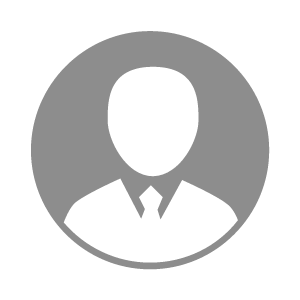 电    话电    话下载后可见下载后可见毕业院校新疆农业大学邮    箱邮    箱下载后可见下载后可见学    历大专住    址住    址期望月薪10000-20000求职意向求职意向配合料销售经理配合料销售经理配合料销售经理配合料销售经理期望地区期望地区南京市南京市南京市南京市教育经历教育经历工作经历工作经历自我评价自我评价其他特长其他特长我在基层从事技术员工作14年,2005年自己辞职后在销售行业做过饲料,鱼药,鱼苗,既锻炼自己的能力也在熟悉新疆的市场.这三年我跑了大部分的新疆区域,还到武汉广州考察了一趟.我希望以更专业的眼光去做市场销售一定更有意义.我在基层从事技术员工作14年,2005年自己辞职后在销售行业做过饲料,鱼药,鱼苗,既锻炼自己的能力也在熟悉新疆的市场.这三年我跑了大部分的新疆区域,还到武汉广州考察了一趟.我希望以更专业的眼光去做市场销售一定更有意义.我在基层从事技术员工作14年,2005年自己辞职后在销售行业做过饲料,鱼药,鱼苗,既锻炼自己的能力也在熟悉新疆的市场.这三年我跑了大部分的新疆区域,还到武汉广州考察了一趟.我希望以更专业的眼光去做市场销售一定更有意义.我在基层从事技术员工作14年,2005年自己辞职后在销售行业做过饲料,鱼药,鱼苗,既锻炼自己的能力也在熟悉新疆的市场.这三年我跑了大部分的新疆区域,还到武汉广州考察了一趟.我希望以更专业的眼光去做市场销售一定更有意义.我在基层从事技术员工作14年,2005年自己辞职后在销售行业做过饲料,鱼药,鱼苗,既锻炼自己的能力也在熟悉新疆的市场.这三年我跑了大部分的新疆区域,还到武汉广州考察了一趟.我希望以更专业的眼光去做市场销售一定更有意义.我在基层从事技术员工作14年,2005年自己辞职后在销售行业做过饲料,鱼药,鱼苗,既锻炼自己的能力也在熟悉新疆的市场.这三年我跑了大部分的新疆区域,还到武汉广州考察了一趟.我希望以更专业的眼光去做市场销售一定更有意义.我在基层从事技术员工作14年,2005年自己辞职后在销售行业做过饲料,鱼药,鱼苗,既锻炼自己的能力也在熟悉新疆的市场.这三年我跑了大部分的新疆区域,还到武汉广州考察了一趟.我希望以更专业的眼光去做市场销售一定更有意义.